Grows in USDA hardiness zones 3-8NamesScientific Name: Tsuga canadensisCommon Name: Canadian HemlockDescriptionHeight: 40-70 ftSpread: 25-35 ftTrunk/Branches: slow to medium growth rateNeedlesSoft, featherly deep greenForm flat, horizontal sprays on the twigsConesAbundance; 1/2 to 1 in 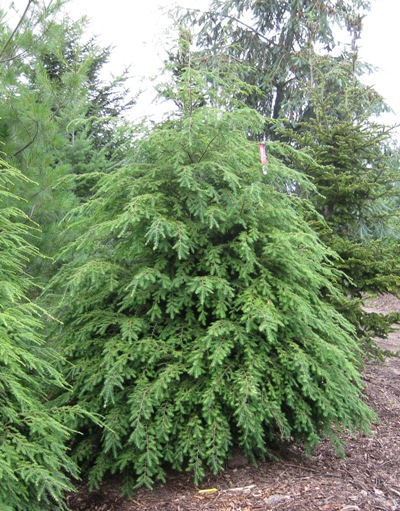 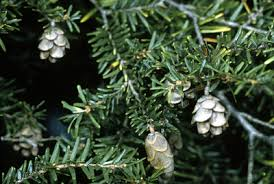 